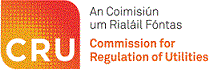 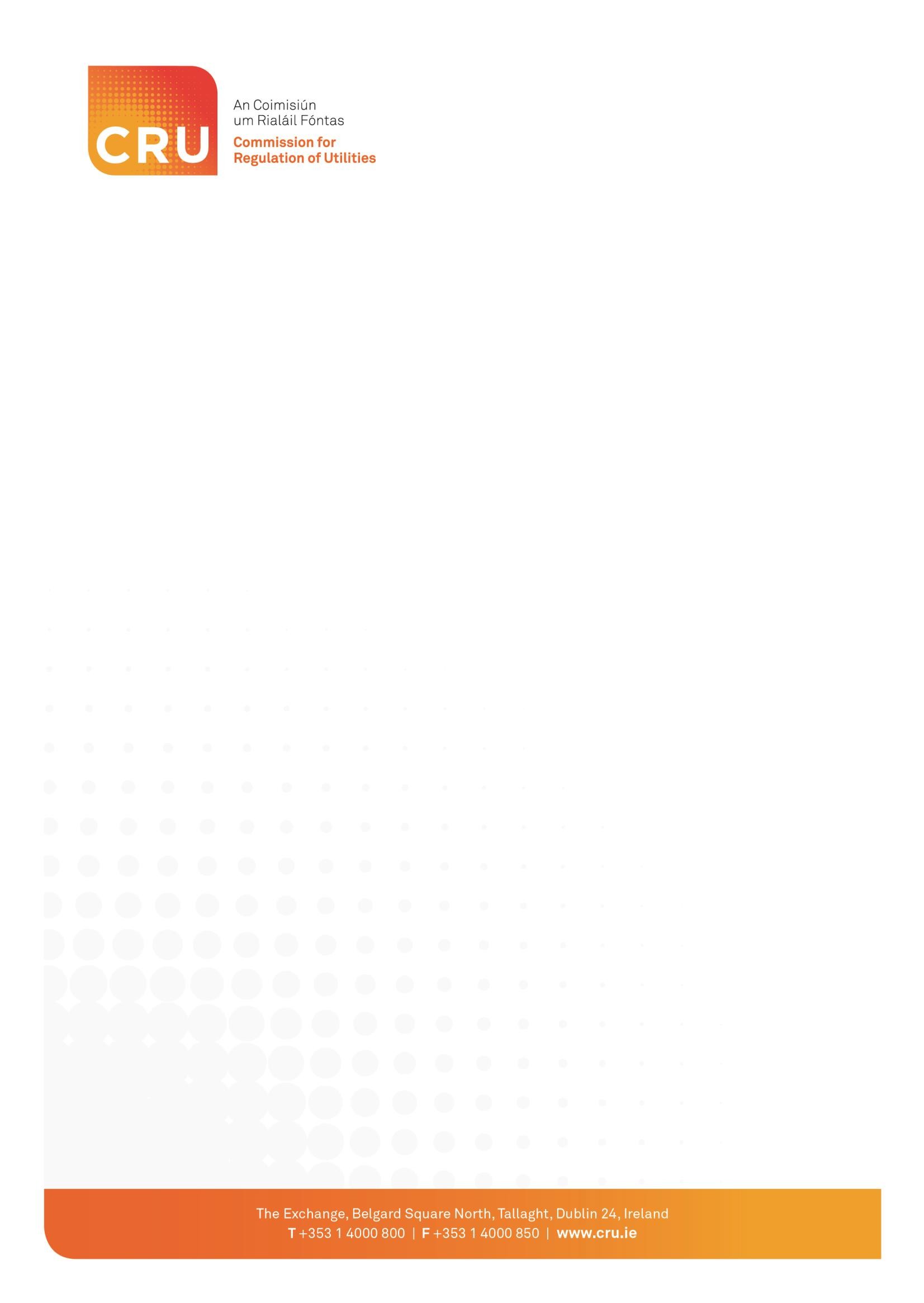 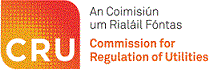 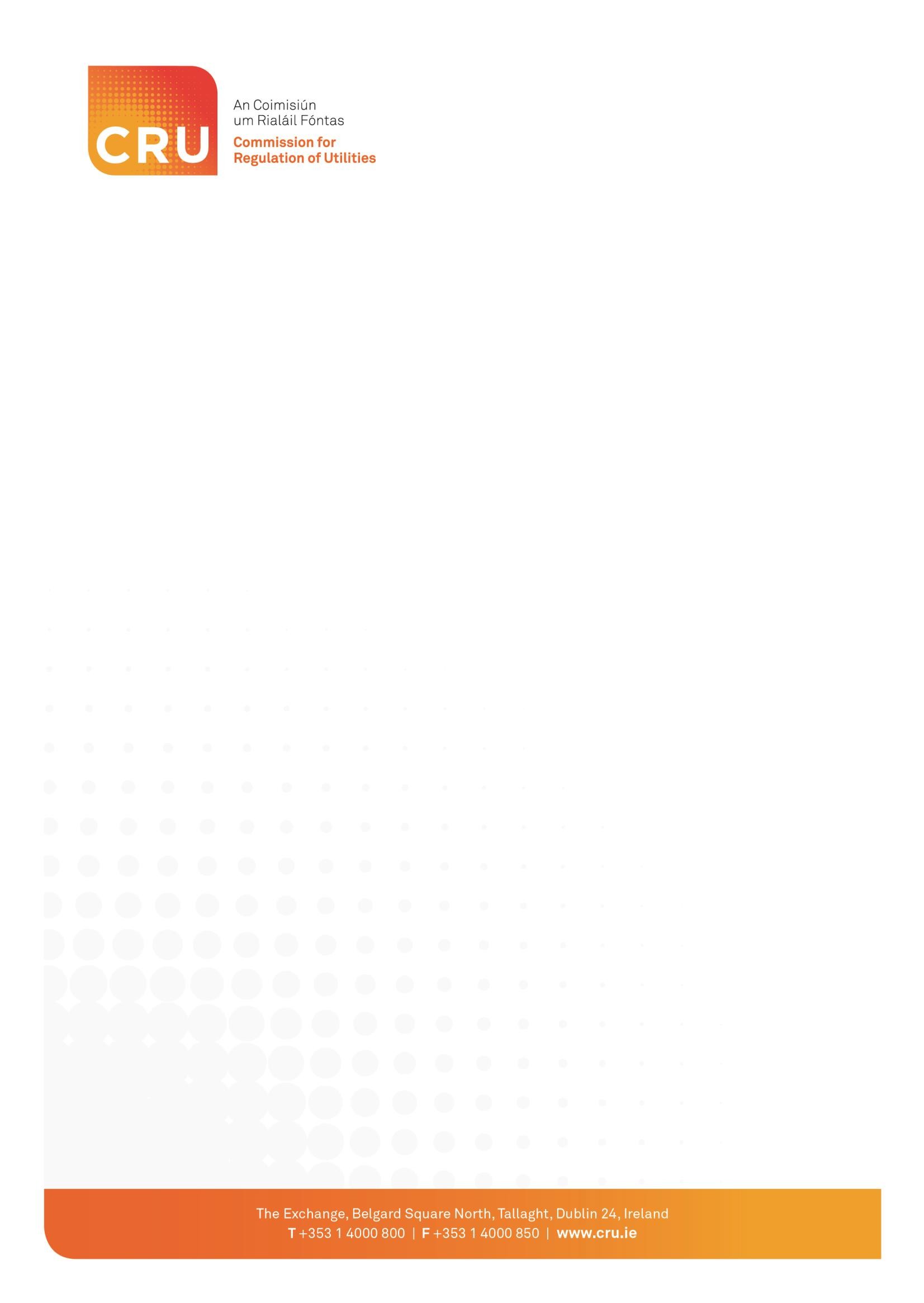 An Coimisiún um Rialáil FóntasCommission for Regulation of UtilitiesSupporting CRU documentation Please read this document in conjunction with the below: Guidance Notes for the Gas Recognition Process for International Qualifications for Eligible Persons under S.I. 8/2017 – RGI SchemeEssential Learning Outcomes / Key Understandings of the Accepted Irish Professional Qualifications for entry to the RGI Scheme. Information for Eligible Persons under S.I. 8/2017Your data will be processed in line with the CRU’s privacy notice (see: Privacy notice | CRU.ie). By completing this form, you consent to our sharing your personal information with third parties, as required, in order to process your application (e.g. RGI, competent authorities, regulatory bodies, previous employers or training providers).NOTE – this form is for Applicants who have met the criteria for ‘eligible person’ under the Directive (please see Guidance Note). If you are not an eligible person, you must apply through the process for non-eligible persons. Information on this process can be found on the CRU website. ChecklistPersonal Details2.1 Relevant Supporting DocumentationYou must attach copies of the following: Proof of identification (passport, national photo ID card, photo driving licence, etc.).Proof of nationality (passport, national photo ID card, birth certificate, etc.). See Section 3 of the Guidance Notes for further information on non-EEA eligible persons. If the documentation is not in English, please supply a copy of the original and a version translated into English.  Please list the relevant documentation attached in the table below.Proof of Qualifications and Work Experience3.1 Is the profession of Gas Installer regulated in the country in which your qualification(s) were obtained/recognised i.e. RGI or equivalent? See Section 2.3 of the Guidance Notes.	Yes 		No 	If Yes, continue to 3.2	If No, continue to 3.33.2  If submitting a qualification, please include details below: Note you may copy and paste this table for additional qualifications. ORPlease set out one or more Attestation(s) of Competence. Please include details in the table below. Note you may copy and paste this table for additional qualifications. 3.3 Please provide evidence that you pursued the activity on a full time basis for one year or for an equivalent overall duration on a part-time basis during the previous 10 years in another Member State which does not regulate that profession. Details should be provided below and the necessary documentation attached to this application. Note: The requirement of one year professional experience does not apply if the education is regulated in the home Member State. The requirement of one year professional experience can be waived if the education is regulated in the home Member State. 						AND Evidence of qualifications or one of more Attestation(s) of competence Proof you are Qualified to Carry Out Gas Works in the Country of your Qualification(s) or have the necessary requirements to join the RGI scheme:4.1 	Are you qualified, or were you previously qualified, to carry out gas works in the country in which your qualification(s) were obtained/recognised? See to Section 2.3 of the Guidance Notes.										Yes 		No 	If Yes, continue to 4.2	If No, continue to 3.34.2 	Is the profession of Gas Installer regulated in the country in which your qualification(s) were obtained/recognised i.e. RGI or equivalent? See Section 2.3 of the Guidance Notes.	Yes 		No 	If Yes, continue to 4.3If No, you are not considered an eligible person under the Directive and you will need to apply through the Process for non-eligible persons.4.3 	Please provide the attestations of competence. It is optional to provide details of the Competent Authority / Regulatory Body that can confirm your qualification entitles you to practise in your profession in the country where it was obtained.If gas works are not regulated in the country where your qualifications are obtained/recognised please skip to Section 5. See Section 2.3 of the Guidance Notes.4.4 Relevant Supporting DocumentationYou may, if you wish to do so, attach copies of the following: If the country where your qualification was obtained/recognised regulates gas works (see Appendix 1 of the Guidance Notes), you may wish to provide proof that you are/were qualified to carry out gas works in that country (letter of registration or ID card, confirmation from the Competent Authority / Regulatory Body, etc.) See Section 2.3 of the guidance notes for further information on non-EEA eligible persons. If the documentation is not in English, the applicant please supply a copy of the original and a version translated into English,  Please list the relevant documentation attached in the table below.Qualification(s) for Recognition5.1 Type A Qualification(s) (1 or more years)5.2 Type B Qualification(s) (shorter than 1 year)5.3 Relevant Supporting DocumentationFor each of your professional qualifications (Type A and Type B) Please attach copies of the following: Certificate of qualificationOfficial transcripts If the documentation is not in English, please supply a copy of the original and a version translated into English. Please list the relevant documentation attached in the table below.Professional Experience6.1 Relevant Supporting DocumentationYou may attach copies of the following if you wish to do so: employment reference written on headed paper/email by a named person and dated, including contact details alone will not be acceptedIf the documentation is not in English, please supply a copy of the original and a version translated into English. Please list the relevant documentation attached in the table below.Notes on Work Experience.* Multiple Work Experience details are not mandatory.You may also include other supporting documentation such as certificates of completed works, testimonies from customers, etc. if applicable. A current curriculum vitae (CV) can be included with the supporting documentation. This can be helpful to the Panel to see the chronology of work experience. The above information on professional experience, are optional. They are suggested in order to ensure your application is not delayed and to avoid or limit compensatory measures. Learning Outcomes/Key Understandings7.1 The Domestic Gas Safety (DGS) Award7.2 Plumbing Qualifications 7.3 Fitter or Pipefitting Qualifications 7.4 Refrigeration Qualifications Gas Recognition Process Application Form (International Qualifications) for Eligible Persons under S.I. 8/2017 – Registered Gas Installer (RGI) Scheme This Form is for Eligible Persons applying for the Registered Gas Installer Scheme OnlyYou should complete all the relevant tasks on the checklist before submitting your application and attached supporting documents by email to gasrecognition@cru.ie No.TaskCompleted?1I have read and understood the Guidance Notes.2I meet the requirements of ‘eligible person’2I have read and understood the Essential Learning Outcomes/Key Understandings.3I have completed all mandatory sections (Section 2 and Section 3) of the application form electronically.  4I have attached a copy of identification e.g. passport, national ID card, driver’s licence (see Guidance Notes Section 3).5I have attached a copy of proof of nationality e.g. passport, national ID card, birth certificate (see Guidance Notes Section 3).7I have provided the necessary Attestation(s) of Competence and the necessary accompanying documentation  7I have attached a copy of eligibility to carry out gas works from the relevant Competent Authority / Regulatory Body, where applicable outlined in Section 3 (see Guidance Notes Section 2.3). Optional8I have attached a copy of all professional qualification(s) outlined in Section 4. Optional11I have attached copies of documents I wish to include in the Supporting Documentation tables of each section. 12All attached documentation has been translated into English , where applicable.13Your data will be processed in line with the CRU’s privacy notice (see: Privacy notice | CRU.ie). By completing this form, you consent to our sharing your personal information with third parties, as required, in order to process your application (e.g. Safe Electric or RGI, competent authorities, regulatory bodies, previous employers or training providers).14I will pay the professional qualifications application fee in full (€250) in line with RGI’s payment process (see Guidance Notes Section 1.7).Please complete all parts of this section EligibilityAre you an eligible person? If not, you must apply through the process for non-eligible persons. See Guidance Notes Section 2.2.Do you have a relevant professional qualification? See Guidance Notes Section 2.4Full Name:Previous Names, if anyDate of Birth:Nationality:Country of citizenship:Are you an eligible person? (See Guidance Notes Section 2.2):Yes  No If No, you should apply through the process for non-eligible persons.Please provide further details if you an eligible person and not a national of an EEA Member State (see Guidance Notes Section 2.2):Home AddressAddress 1: Address 2:Address 3:Postal code: Country:Direct Phone / Mobile Number:Note: By providing my phone/mobile number I consent to being contacted by phoneNote: By providing my phone/mobile number I consent to being contacted by phonePersonal Email:Note: By providing my personal email address I consent to being contacted by emailNote: By providing my personal email address I consent to being contacted by emailDetail of Item SubmittedIn English?Translated?Expand the above rows as necessaryYou must provide the following as proof of professional qualifications:Evidence of qualifications or Attestation of Competence if your home Member State regulates the profession; orEvidence that you pursued the activity on a full time basis for one year or for an equivalent overall duration on a part-time basis during the previous 10 years in another Member State which does not regulate that profession AND evidence of qualifications or one of more Attestation(s) of competence if the Member State does not regulate the profession. The requirement of one year professional experience does not apply if the education is regulated in the home Member State. The requirement of one year professional experience can be waived if the education is regulated in the home Member State.Professional Qualification 1Professional Qualification 1Professional Qualification 1Professional Qualification 1Country of QualificationCountry of QualificationTitle of QualificationTitle of QualificationEnglishTitle of QualificationTitle of QualificationOriginal LanguageName of Awarding Body / InstitutionName of Awarding Body / InstitutionEnglishName of Awarding Body / InstitutionName of Awarding Body / InstitutionOriginal LanguageAddress 1: Address 2:Address 3:Postal Code:Country:Address 1: Address 2:Address 3:Postal Code:Country:Email / Website Address Email / Website Address Start Date (dd/mm/yyyy)Start Date (dd/mm/yyyy)Completion Date (dd/mm/yyyy)Completion Date (dd/mm/yyyy)StudyStudyFull-time       Part-time Full-time       Part-time List of subjects /modulesAttestation of Competence 1Evidence of Professional ExperienceProfessional Qualification 1Professional Qualification 1Professional Qualification 1Professional Qualification 1Country of QualificationCountry of QualificationTitle of QualificationTitle of QualificationEnglishTitle of QualificationTitle of QualificationOriginal LanguageName of Awarding Body / InstitutionName of Awarding Body / InstitutionEnglishName of Awarding Body / InstitutionName of Awarding Body / InstitutionOriginal LanguageAddress 1: Address 2:Address 3:Postal Code:Country:Address 1: Address 2:Address 3:Postal Code:Country:Email / Website Address Email / Website Address Start Date (dd/mm/yyyy)Start Date (dd/mm/yyyy)Completion Date (dd/mm/yyyy)Completion Date (dd/mm/yyyy)StudyStudyFull-time       Part-time Full-time       Part-time List of subjects /modulesNote: If the Member State where your qualification was obtained/recognised regulates gas works (see Appendix 1 of the Guidance Notes), you may wish to provide proof that you are qualified to carry out gas works in that Member State. See Guidance Notes.Name of Competent Authority / Regulatory Body:Name of Competent Authority / Regulatory Body:EnglishName of Competent Authority / Regulatory Body:Name of Competent Authority / Regulatory Body:Original LanguageAddress 1: Address 2:Address 3:Postal code: Country:Address 1: Address 2:Address 3:Postal code: Country:Email address:Email address:Phone Number (include country area code):Phone Number (include country area code):Please list the domestic gas works you are registered to undertake. If your registration is general rather than in categories, please state ‘all’.Note: this is for registration categories only – qualifications / training should be given in Section 4. Please list the domestic gas works you are registered to undertake. If your registration is general rather than in categories, please state ‘all’.Note: this is for registration categories only – qualifications / training should be given in Section 4. Please list the domestic gas works you are registered to undertake. If your registration is general rather than in categories, please state ‘all’.Note: this is for registration categories only – qualifications / training should be given in Section 4. Please list the domestic gas works you are registered to undertake. If your registration is general rather than in categories, please state ‘all’.Note: this is for registration categories only – qualifications / training should be given in Section 4. Please list the domestic gas works you are registered to undertake. If your registration is general rather than in categories, please state ‘all’.Note: this is for registration categories only – qualifications / training should be given in Section 4. Are you currently or were you previously registered with this Competent Authority / Regulatory Body? If Yes, please complete the following. If No, skip to 3.4.Are you currently or were you previously registered with this Competent Authority / Regulatory Body? If Yes, please complete the following. If No, skip to 3.4.Are you currently or were you previously registered with this Competent Authority / Regulatory Body? If Yes, please complete the following. If No, skip to 3.4.Yes No \Your registration / licence number:\Your registration / licence number:\Your registration / licence number:Date(s) of registration:Date(s) of registration:Date(s) of registration:From:To:Professional title under which you are/were registered:Professional title under which you are/were registered:Professional title under which you are/were registered:EnglishProfessional title under which you are/were registered:Professional title under which you are/were registered:Professional title under which you are/were registered:Original LanguageHave you ever been sanctioned / disciplined while you were registered? If Yes, please provide details:Have you ever been sanctioned / disciplined while you were registered? If Yes, please provide details:Have you ever been sanctioned / disciplined while you were registered? If Yes, please provide details:Yes                               No Yes                               No Yes:Detail of Item SubmittedIn English?Translated?Expand the above rows as necessaryUse this section to provide details of your relevant professional qualification(s), if you wish to do so.The subjects and learning outcomes of your relevant qualification(s) will be compiled and compared against the Essential Learning Outcomes set out in the accompanying document. The Panel will decide if the profession you are qualified for is the same as the profession of RGI in Ireland. If not, the Panel will consider whether compensation measures or Partial Access may be appropriate.The CRU considers the following qualifications relevant to the RGI scheme: Gas Plumbing Gas fitter or Pipefitting Refrigeration Electrical qualification(s). Note: Applicants with electrical qualification will need an additional relevant qualification(s) and experience related to gas; Applicants holding only an electrical craft certificate/relevant qualification(s) will be assessed to demonstrate electrical competence with the Safe Electric scheme.                                   and/orQualification(s) which have qualified you to practise as a Gas Installer in the country within the EEA where it was obtained/recognised.Two tables are provided below:Type A: longer courses (1 or more years) such as apprenticeship qualificationsType B: shorter (less than 1 year) relevant qualifications. Note: You must copy and insert a new table (Type A or Type B) for each additional relevant qualification you wish to include. See Guidance Notes for more information.Note: If your qualification was less than one year long use Type B table below.Relevant Professional Qualification No. 1 (Type A: 1 or more years)Relevant Professional Qualification No. 1 (Type A: 1 or more years)Relevant Professional Qualification No. 1 (Type A: 1 or more years)Relevant Professional Qualification No. 1 (Type A: 1 or more years)Country of QualificationCountry of QualificationTitle of QualificationTitle of QualificationEnglishTitle of QualificationTitle of QualificationOriginal LanguageName of Awarding Body / InstitutionName of Awarding Body / InstitutionEnglishName of Awarding Body / InstitutionName of Awarding Body / InstitutionOriginal LanguageAddress 1: Address 2:Address 3:Postal Code:Country:Address 1: Address 2:Address 3:Postal Code:Country:Email / Website Address Email / Website Address Start Date (dd/mm/yyyy)Start Date (dd/mm/yyyy)Completion Date (dd/mm/yyyy)Completion Date (dd/mm/yyyy)StudyStudyFull-time       Part-time Full-time       Part-time List of subjects /modulesAdd additional relevant Type A qualification(s) below by copying and inserting the above table, as necessary.Note: If your qualification was more than one year long use Type A table above.Relevant Professional Qualification No. 2 (Type B: shorter than 1 year)Relevant Professional Qualification No. 2 (Type B: shorter than 1 year)Relevant Professional Qualification No. 2 (Type B: shorter than 1 year)Relevant Professional Qualification No. 2 (Type B: shorter than 1 year)Country of QualificationCountry of QualificationTitle of QualificationTitle of QualificationEnglishTitle of QualificationTitle of QualificationOriginal LanguageName of Awarding Body / InstitutionName of Awarding Body / InstitutionEnglishName of Awarding Body / InstitutionName of Awarding Body / InstitutionOriginal LanguageAddress 1: Address 2:Address 3:Postal Code:Country:Address 1: Address 2:Address 3:Postal Code:Country:Email / Website Address Email / Website Address Start Date (dd/mm/yyyy)Start Date (dd/mm/yyyy)Completion Date (dd/mm/yyyy)Completion Date (dd/mm/yyyy)StudyStudyFull-time       Part-time Full-time       Part-time List of subjects /modulesAdd additional relevant Type B qualification(s) below by copying and inserting the above table, as necessary.Detail of Item SubmittedIn English?Translated?Expand the above rows as necessaryUse this section to show you have the level of work experience to become registered in the scheme, should you wish to do so. Please outline a summary of your relevant work experience relating to gas (and plumbing, fitter/pipefitting, refrigeration, and/or electrical, as applicable). You should demonstrate that you have the appropriate level of experience to become a Registered Gas Installer in the RGI scheme. List your experience starting with the most recent. It will be assumed that you are not working in your profession for any period not accounted for. Three tables are provided below. Note: You must copy and insert a new table for each additional relevant work experience you wish to include. In addition to the completion of the tables provided in this section, applicants may submit a curriculum vitae (CV), providing a full outline of their work experience.Relevant Work Experience 1 – Current/Most Recent EmploymentRelevant Work Experience 1 – Current/Most Recent EmploymentRelevant Work Experience 1 – Current/Most Recent EmploymentRelevant Work Experience 1 – Current/Most Recent EmploymentRelevant Work Experience 1 – Current/Most Recent EmploymentEmployer Employer Address 1:Address 2:Address 3:Postal code:Country:Address 1:Address 2:Address 3:Postal code:Country:Phone numberPhone numberEmail addressEmail addressJob titleJob titleStart Date (mm/yyyy)Start Date (mm/yyyy)End Date (mm/yyyy)Period in years / monthsPeriod in years / monthsMain duties:Expand the above rows as necessaryRelevant Work Experience 2 – Second Most Recent Employment *Relevant Work Experience 2 – Second Most Recent Employment *Relevant Work Experience 2 – Second Most Recent Employment *Relevant Work Experience 2 – Second Most Recent Employment *Relevant Work Experience 2 – Second Most Recent Employment *Employer Employer Address 1:Address 2:Address 3:Postal code:Country:Address 1:Address 2:Address 3:Postal code:Country:Phone numberPhone numberEmail addressEmail addressJob titleJob titleStart Date (mm/yyyy)Start Date (mm/yyyy)Start Date (mm/yyyy)Period in years / monthsPeriod in years / monthsMain duties:Expand the above rows as necessaryRelevant Work Experience 3 – Third Most Recent Employment *Relevant Work Experience 3 – Third Most Recent Employment *Relevant Work Experience 3 – Third Most Recent Employment *Relevant Work Experience 3 – Third Most Recent Employment *Relevant Work Experience 3 – Third Most Recent Employment *Employer Employer Address 1:Address 2:Address 3:Postal code:Country:Address 1:Address 2:Address 3:Postal code:Country:Phone numberPhone numberEmail addressEmail addressJob titleJob titleStart Date (mm/yyyy)Start Date (mm/yyyy)Start Date (mm/yyyy)Period in years / monthsPeriod in years / monthsMain duties:Expand the above rows as necessaryIf you wish, you can add additional relevant work experience(s) below by copying and inserting the above table, as necessary.Detail of item submittedIn English?Translated?Expand the above rows as necessaryUse this section to provide examples from your professional experience and qualifications, to show how you have met each relevant Essential Learning Outcome / Key Understanding, should you wish to do so. The Panel will assess your qualifications against these Learning Outcomes/Key Understandings to determine if you are qualified to undertake the same profession as gas installer in Ireland. All applicants should complete Table 7.1 detailing gas works experience and qualification(s)You may then review which – if any – of the accepted qualification(s) you hold. If you have: Plumbing qualification(s) - complete Table 7.2Fitter/Pipefitting qualification(s) - complete Table 7.3Refrigeration qualification(s) - complete Table 7.4.Note: Electrical Qualifications – Applicants with electrical qualification(s) will need additional relevant qualification(s) and/or experience related to gas. As stated in the decision paper, if an applicant holds a relevant electrical qualification(s) only, he/she will need to demonstrate electrical competence via the electrical recognition process.You do not need to complete a section of this form if you do not have experience in the field or are unable to set out your experience against the Essential Learning Outcomes/Key Understanding. Please complete all parts of Section 6.1 For each Essential Learning Outcome, please provide examples from your work and training experience. Expand text boxes as required.If you do not have experience as a Gas Installer or a particular Essential Learning Outcome or are unsure how your experience relates to the Learning Outcomes/Key Understandings below, you may leave the field blank.  No. Gas Safety - Essential Learning Outcomes /Key Understandings1Give examples of your knowledge of legislation / regulations and Standards in Ireland and elsewhere appropriate to domestic gas works, regarding the following:2Give examples of your practical work experience of the following: 3Provide examples of your experience with the following types of domestic gas works4For liquid petroleum gas (LPG), give examples of your work experience in the following areas:5Outline times in your employment where you have carried out the following electrical works for domestic gas appliances 6For Leisure Accommodation Vehicles (LAVs) give examples of your work experience in the following areas:For applicants with Plumbing qualification(s) only. If you do not have a Plumbing qualification(s) you DO NOT need to complete the table below. Expand text boxes as required.If you do not have experience as a Gas Installer or a particular Essential Learning Outcome or are unsure how your experience relates to the Learning Outcomes/Key Understandings below, you may leave the field blank.  No. Plumbing - Essential Learning Outcomes/Key Understandings1Describe a central heating installation - gas or other fuel type - that you installed. Give detailed specific information on the following:2Describe in your own words a hot and cold water system that you installed. Give detailed specific information on the following:3Describe in your own words three separate and varying situations/jobs in heating and cold/hot water systems, considering the following:For applicants with Fitter/Pipefitting qualification(s) only. If you do not have a Fitter or Pipefitting qualification(s) you DO NOT need to complete the table below.If you do not have experience as a Gas Installer or a particular Essential Learning Outcome or are unsure how your experience relates to the Learning Outcomes/Key Understandings below, you may leave the field blank.  No. Fitter/Pipefitting - Essential Learning Outcomes /Key Understandings1Describe in your own words your experience in thermal processes, with regard to the following: 2Describe in your own words your knowledge of pipe processes. Give detailed specific information on the following:3Describe in your own words your experience in pipe installation, with regard to the following: 4Describe in your own words varying situations/jobs in pipefitting installations, considering the following:For applicants with Refrigeration qualification(s) only. If you do not have a Refrigeration qualification(s) you DO NOT need to complete the table below.If you do not have experience as a Gas Installer or a particular Essential Learning Outcome or are unsure how your experience relates to the Learning Outcomes/Key Understandings below, you may leave the field blank.  No. Refrigeration  – Essential Learning Outcomes /Key Understandings1Please describe in your own words your knowledge of refrigeration, considering the following: 2Describe in your own words your knowledge of electrical installations relating to refrigeration and air conditioning, with regard to the following3Describe in your own words three separate and varying situations/jobs in refrigeration and air conditioning, considering the following 4Describe in your own words varying situations/jobs in refrigeration installations, considering the following:.Once you have completed the application form, please confirm the checklist on page two before submitting the application form and supporting documents as attachments to: gasrecognition@cru.ie  